President - Scott Lane 599-7240          Vice President – Ed Salzwedel  
Secretary – Clarence Johnson     Treasurer – Carl Williams, M.D. 
[website – www.sabbsa.org ] [P.O. Box 34478, San Antonio, TX 78265]October 2021It’s starting to cool a bit after a hot August and September. It won’t be long before the little goblins come out and Halloween will be here. One great way to share the gospel on Halloween is to get a host of Halloween pamphlets from Answers in Genesis and throwing them into the kids bags along with candy on the night the ghouls come out. To order go to https://answersingenesis.org/store/product/biblical-and-historical-look-halloween/ . They cost just thirty cents each if you order a hundred.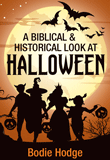 This month’s Communique’ features an article detailing a fascinating mimic of one life function created by scientists. It’s a cell sized chemical machine which will ingest and expel food, oil, bacteria and more. The possible practical applications for this technology are apparent in being able to clean up our world, but it is not life, nor could it ever evolve into life. We also have an article from our friends at “Patterns of Evidence” detailing a new archaeological find of an inscription showing that Gideon was a real historical figure and substantiating the biblical accounts of him.Finally, we have an article titled “Atheists, Uniformitarians, and different Flavors of Creationists” which not only defines atheists, agnostics, uniformitarians, and the different types of creationist beliefs, but gives you information on the wide breadth of creation groups in this country which are promoting this ministry. Our Genesis Commentary section this month details the lineage of Shem up to the birth of Abraham in Genesis 11:10-32. As always, we have a full rundown of all creation education opportunities coming up in our area which includes speakers from ICR and AOI coming to us this month. We at SABBSA will also be presenting the “Rocks Cry Out” video series to our friends at FEAST this year at their FEAST science workshops. We had a great response to our opening session in September! Details inside.-------------------------------------------------------------------------------------------------------------------------------Scientists Create Artificial Cells That Mimic Living Cells’ Ability to Capture, Process, and Expel MaterialSep 8, 2021, New York CitySynthetic Microscopic Structures Imitate Vital Function of Biological CellsResearchers have developed artificial cell-like structures using inorganic matter that autonomously ingest, process, and push out material—recreating an essential function of living cells.Their article, published in Nature, provides a blueprint for creating “cell mimics,” with potential applications ranging from drug delivery to environmental science.A fundamental function of living cells is their ability to harvest energy from the environment to pump molecules in and out of their systems. When energy is used to move these molecules from areas of lower concentration to areas of higher concentration, the process is called active transport. Active transport allows cells to take in necessary molecules like glucose or amino acids, store energy, and extract waste.For decades, researchers have been working to create artificial cells—engineered microscopic structures that emulate the features and behavior of biological cells. But these cell mimics tend to lack the ability to perform complex cellular processes like active transport.In the Nature study, researchers at New York University and the University of Chicago describe a new, fully synthetic cell mimic that is one step closer to replicating the function of living cells. When deployed in mixtures of different particles, the cell mimics can perform active transport tasks by autonomously capturing, concentrating, storing, and delivering microscopic cargo. These artificial cells are fabricated using minimal ingredients and borrow no materials from biology.To design the cell mimics, the researchers created a spherical membrane the size of a red blood cell using a polymer, a stand-in for the cellular membrane that controls what goes in and out of a cell. They pierced a microscopic hole into the spherical membrane creating a nano-channel through which matter can be exchanged, imitating a cell’s protein channel. 	But in order to perform the tasks required for active transport, the cell mimics needed a mechanism to power the cell-like structure to pull in and expel material. In a living cell, mitochondria and ATP provide the necessary energy for active transport. In the cell mimic, the researchers added a chemically reactive component inside the nano-channel that, when activated by light, acts as a pump. When light hits the pump, it triggers a chemical reaction, turning the pump into a tiny vacuum and pulling cargo into the membrane. When the pump is switched off, the cargo is trapped and processed inside the cell mimic. And when the chemical reaction is reversed, the cargo is pushed out on demand… 	The researchers tested the cell mimics in different environments. In one experiment, they suspended the cell mimics in water, activated them with light, and observed them ingesting particles or impurities from the water surrounding them, illustrating a potential application for cleaning microscopic pollutants out of water.“Think of the cell mimics like the PAC-MAN video game—they go around eating the pollutants and removing them from the environment,” said Sacanna.In another experiment, they demonstrated that the cell mimics can swallow E. coli bacteria and trap them inside the membrane, potentially offering a new method for fighting bacteria in the body. Another future application for the cell mimics could be drug delivery, given that they can release a preloaded substance when activated.Editor’s Note: Here is one of those examples people cite when they say, “Well, haven’t scientists already made life in a test tube?”This is a very interesting technology, and we can see its potential in cleaning up environmental messes. What the article does not reveal is the cost involved in producing these micro-PacMan objects and whether there is a way to cheaply mass produce them. Or what their inherent toxicity might be (what would happen if these objects, even if empty, were ingested by a human)? It's interesting to note that the authors do not claim to have produced artificial life, merely objects that can mimic some life functions. On the other hand, this is only a chemical machine which does not have directed activities using DNA software. It can only gobble stuff up and spit it out. It cannot even function in the absence of light. This is a two-function light powered chemical machine and we are comparing it to a computer directed, internal energy driven cell with thousands of channels, functions, and organelles which this simple chemical machine does not have. This is not life and there is no pathway by which this mimic could evolve into the life we know. __________________________________________________________________________________________3,100-YEAR-OLD GIDEON INSCRIPTION IN ISRAEL PROVIDES BIBLE – ARCHAEOLOGY LINKExcerpted from an article by Lora Gilb writing for Patterns in Evidence.​​	Therefore on that day Gideon was called Jerubbaal, that is to say, “Let Baal contend against him,” because he broke down his altar. – Judges 6:32 (ESV)Inscription Dated to Period of the Book of JudgesA five-letter inscription from biblical times was found at the Khirbet al-Ra’i dig site in central Israel, between Kiryat Gat and Lachish, about 43 miles southwest of Jerusalem. This unique discovery offers us a 3,100-year-old glimpse back in time and ties the Bible with archaeological history.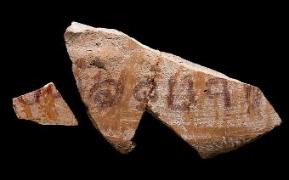 PHOTO: The ‘Jerubbaal’ inscription, written in ink on a pottery vessel, discovered at Khirbet al-Ra’i. (credit: Dafna Gazit, IAA)Excavations at this site began in 2015 by the Israel Antiquities Authority’s (IAA) Sa’ar Ganor, Hebrew University of Jerusalem’s Prof. Yossef Garfinkel, and Macquarie University in Sydney, Australia’s Dr. Kyle Keimer and Dr. Gil Davies. The team announced their findings earlier this summer.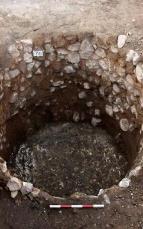 “If you’d like a biblical parallel, we’re talking about the days of the judges and King David,” Ganor said in an IAA Hebrew-language film.The hundreds of artifacts discovered during seven seasons of excavations help piece together the daily lives of people living during the ancient biblical period. Among them, found in one of the site’s twenty storage silos, was this “unimaginable inscription,” said Ganor. PHOTO: The silo lined with stones where archaeologists found the ‘Jerubbaal’ inscription. (credit: Yossi Garfinkel, Hebrew University of Jerusalem, IAA)This extremely rare pottery piece originally uncovered in 2019 was dated by Ariel University’s Prof. David Ben-Shlomothrough using a variety of methods: radiocarbon dating which gave a result of 1050 BC, typography of the pottery sherds found and petrographic analysis of the inscribed pottery. It was concluded that the small jug was made locally…Early Alphabetic WritingThe inscribed letters on the pottery are classified as Proto-Canaanite by the scholars and could be the missing link in the development of early alphabetic writing used during the 12th _ 10th centuries BC. The five letters inked on the jug spell out the personal name Yrb’l (Jerubba’al). Early alphabetic inscriptions did not include vowels – only consonants.Deciphered by epigraphic expert Christopher Rolston of George Washington University, the inscription clearly shows the letters yod (broken at the top), resh, bet, ayin, lamed and remnants of other letters, indicating a longer original inscription.PHOTO: The ‘Jerubbaal’ inscription during the conservation process. (credit: Dafna Gazit, IAA)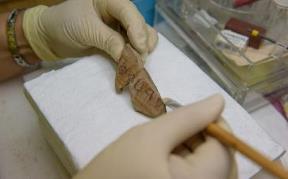 “The alphabetic script was invented by the Canaanites and the Egyptian influence right about 1800 BC,” Garfinkel explained. “They continued to use this script, which evolved from Egyptian Hieroglyphs in the Late Bronze Age [1500-1200 BC] and Iron Age I [1200-1000 BC]. The Hebrew and Phoenician scripts were developed only in the middle of the tenth century BC.”While Garfinkel expresses the standard view for the development of the early alphabet, the film Patterns of Evidence: The Moses Controversy (which we viewed at SABBSA) delved into the hot-button idea that the world’s oldest alphabet was actually an early form of Hebrew. This script may have been used by the Israelites in Egypt and the Sinai mines before it came to Canaan and eventually spread to the surrounding cultures.The Story of Judge Gideon (Jerubbaal)The name Jerubbaal appears in the Book of Judges as an alternative name for Gideon, a judge of northern Israel. The name was given to him by his father Joash, who in defending Gideon from the men of the city who wanted to kill him because he destroyed an altar of Baal, said: “Let Baal contend against him” (Judges 6:28-31). The literal translation of the name means, Baal be afraid. Gideon’s account is told in Judges chapters 6-8. He famously asked God for the sign of a wet and then dry fleece to prove that God was indeed speaking to him. God used timid Gideon to organize a small army of 300 soldiers and attack the Midianites who would cross the Jordan and plunder the Israelite crops, impoverishing them. The surprise night assault resulted in victory for the Israelites.Midian was subdued before the people of Israel, and they raised their heads no more. And the land had rest forty years in the days of Gideon. – Judges 8:28 (ESV) Jerubbaal Only Found in the Judges’ EraMost likely the owner of the jug penned his name on it to assert his ownership. Some have even speculated that this jug may have belonged to Gideon himself. This seems unlikely for two reasons. The site where the jug was found was near Lachish, which is far to the southwest of the region where Gideon was said to be active. Additionally, the date assigned to the jug is about 1100-1050 BC. Since Gideon lived in about the middle of the Judges era, this would put him more than a century before this time – if an early Exodus date (15th century BC) is employed. He would have lived even earlier if a chronicle revision proposed by scholars such as David Rohl and John Bimson is valid. Notably, the name Jerubbaal only appears in the Bible in the period of the judges and has never been found outside the biblical text until now. People are often named after famous individuals in their era, and at a minimum this inscription now shows that the name Jerubbaal was indeed being used at that time. “In a similar manner, the name Ishbaal, which is only mentioned in the Bible during the monarchy of King David, has been found in strata dated to that period at the site of Khirbat Qeiyafa,” remarked Ganor and Garfinkel referring to a previous discovery they led.The jug’s inscription “contributes to a better understanding of the distribution of theophoric names with the element Ba’al [a Philistine god] in the 11th – 10th centuries BCE in Judah,” according to Rollston, Ganor, Garfinkel, Keimer, and Davies, the archeologists who studied this artifact and published a paper about it in the Jerusalem Journal of Archaeology.Inscriptions From This Era Are Extremely RareThe inscription joins a mere handful of others that were found in Israel from a similar time period. “For decades, there were practically no inscriptions of this era and region. To the point that we were not even sure what the alphabet looked like at that time. There was a gap. Some even argued that the alphabet was unknown in the region, that there were no scribes, and that the Bible must therefore have been written much later,” polymath independent epigrapher and historian Michael Langlois told The Times of Israel. “These inscriptions are still rare, but they are slowly filling the gap; they not only document the evolution of the alphabet, they show that there was in fact continuity in culture, language and traditions. The implications for our understanding of biblical history are vast — and exciting!” said Langlois, who was not involved in this current excavation.Conclusion “As we know, there is considerable debate as to whether biblical tradition reflects reality and whether it is faithful to historical memories from the days of the judges and the days of David,” stated Garfinkel and Ganor.“The fact that identical names are mentioned in the Bible and also found in inscriptions recovered from archaeological excavations shows that memories were preserved and passed down through the generations,” the archaeologists concluded.Scholars today often discount the idea that the Bible presents accurate history. Archaeological finds in Israel like the Jerubbaal shard reveal the mistake of this thought. These discoveries cannot prove the details of the biblical account, but they do give archaeological evidence that the Bible is far more reliable than skeptics claim!To see the full article go to - Bible - Archaeology Link Discovered in Israel | Patterns of Evidence------------------------------------------------------------------------------------------------------------------------------------------------Atheists, Uniformitarians, and different Flavors of CreationistsAdapted from an article by Frank Mayo and our friends at GHCA.What is the difference between atheists, uniformitarians, creationists, or catastrophist?Atheist of course do not believe in God, and most have decided that all of life is just an accident of nature and random processes of matter. Closely akin to them are agnostics who do not know if there is a god, but don’t see a pursuit of God if he exists as vital.Uniformitarians think everything in the past can be explained by the geological and evolutionary processes we observe operating today. That means that nearly everything about geology and the development of life is slow and gradual. Exceptions like earthquakes are rare. This thinking includes atheists, many creationists and all of mainstream science. These all reject any thought of large-scale intervention by the supernatural power of God. There are two groups of Christian creationists that are also uniformitarians. The first are inclined to think God created everything in the beginning in a very finely tuned initial condition so that everything in astronomy, geology, and evolution would flow out of the Big Bang and following natural processes with little further action by God. They would suppose therefore that that God’s actions since would have primarily a spiritual purpose and effect. The Bio Logos organization would fit within this group.A second creationist groups would be much the same but would recognize that more physical intervention by God was required, especially in the development of life and in the environment the great variety of life and humanity would need. The Reasons to Believe organization would fit within this group. Both of these two uniformitarian creationist groups are referred to as “Old Earth Creationist” abbreviated OE.A hybrid group between OE and the Young Earthers are groups not invested in young or old Earth, but rather with the idea of Intelligent Design. The leading group in this category is the Discovery Institute. Although their members may lean in the OE direction, they do not make this a part of their focus. Instead, their focus is that life is found to be “irreducibly complex,” to the point that no random evolutionary process could have ever created it. They don’t point to a certain God as the designer of life, but submit that there must have been an intelligent designer due to the incredible design features we find in life. A fourth group of creationists think that the Genesis Creation and Genesis Flood narratives in the Bible describe major supernatural acts of God during these events. These events are at times so far out of the ordinary that it is appropriate to describe them as catastrophic. However, the period between the Creation and the Flood and the period between the Flood and the present may be nearly uniform. The total time since the Creation events is something more than six thousand years but anything beyond twenty thousand seems an extreme stretch. This group is commonly called “Young Earth Creationist” abbreviated YEC. 	It might be said that the goal of YEC is to understand all of the Biblical events, especially the Flood, in terms of science and the narrative of Genesis. This is a high bar we have set for ourselves, but in the last sixty years very great progress has been achieved. So, with continued diligent effort much more progress is expected. Current work is approaching a very substantial explanation of how the Genesis Flood generate most of the fossil bearing rock layers nearly up to the top rock layers. This explanation is called Catastrophic Plate Tectonics. Over the last sixty years, six national scale YEC organizations have grown up with a staff of PhD scientists in their leadership. Not listed are a number of organizations which have a widespread impact such as the Alpha Omega Institute, Search for the Truth Ministries, Genesis Apologetics, the Northwest Creation Association, and the International association for Creation to name just a few. The PhD research organizations are listed below along with a link to their home page and their major publications.Creation Research Society (CRS)          www.creationresearch.org      	CRS QuarterlyInstitute for Creation Research (ICR)     www.icr.org   	  Acts & FactsAnswers In Genesis (AIG)    www.answersingenesis.org    Answers Magazine     Answers Research JournalCreation Ministries International (CMI)  www.creation.com 	Creation Magazine       Journal of CreationLogos Research Associates (LRA)      www.logosresearchassociates.org    Selected Papers TeachingsInternational Conference on Creationism (ICC)  www.internationalconferenceoncreationism.com  Proceedings For the creationists this a great day. Not only is there a large amount of research going on in the field of creation and biblical archaeology, but we have available to us a wide range of periodicals, radio and TV programs, videos and other materials to inform us on what the secular media will never talk about, the truth of God’s infinite wisdom, and His great accomplishments as the Creator of all things!---------------------------------------------------------------------------------------------------------------------------------------------------Without A Doubt Devotions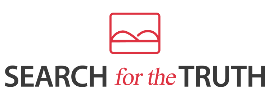 Just one example of the impact made by the organizations mentioned above is the “Without a Doubt” weekly video devotions produced by Search for the Truth Ministries. These can be accessed by going to their website at www.searchforthetruth.net and you can sign up to get the weekly devotions emailed to you once each week as they are produced. You can also binge on them or string them together as a teaching session by going through their website and viewing multiple ones of these short devotions on YouTube. Genesis CommentaryShem’s Descendants to AbramChapter 11 Shem's Descendants10 These are the generations of Shem. When Shem was 100 years old, he fathered Arpachshad two years after the flood. 11 And Shem lived after he fathered Arpachshad 500 years and had other sons and daughters. 12 When Arpachshad had lived 35 years, he fathered Shelah. 13 And Arpachshad lived after he fathered Shelah 403 years and had other sons and daughters. 14 When Shelah had lived 30 years, he fathered Eber. 15 And Shelah lived after he fathered Eber 403 years and had other sons and daughters.16 When Eber had lived 34 years, he fathered Peleg. 17 And Eber lived after he fathered Peleg 430 years and had other sons and daughters.This genealogy, like those in the Table of Nations in Genesis 10 serves two purposes. It gives us Shem’s lineage which can be verified in secular records and gives us a real verification of this was all “real history.” But it more importantly starts the trail of the line of descendants to Christ, as Jesus will come through the line of Shem.18 When Peleg had lived 30 years, he fathered Reu. 19 And Peleg lived after he fathered Reu 209 years and had other sons and daughters. 20 When Reu had lived 32 years, he fathered Serug. 21 And Reu lived after he fathered Serug 207 years and had other sons and daughters. 22 When Serug had lived 30 years, he fathered Nahor. 23 And Serug lived after he fathered Nahor 200 years and had other sons and daughters. 24 When Nahor had lived 29 years, he fathered Terah. 25 And Nahor lived after he fathered Terah 119 years and had other sons and daughters. 26 When Terah had lived 70 years, he fathered Abram, Nahor, and Haran.Note how the ages of these people after the flood rather quickly decline in longevity. Noah lived to 950 years, Shem to 600, his son Arpachshad 438 years, then Shelah 433 years, Eber 464 years, Peleg 239 years, Serug 230 years, Nahor 148 years and so on. Originally, when creationists saw this in the Bible 50 years ago, they attributed almost all of this loss of longevity to the collapse of the water canopy and an increase in somatic cell mutation after the flood.Today, we believe the answer for this rather rapid decline to be more complex than that. While environmental factors after the flood may have changed, and somatic cell mutations may have increased, it is clear to us with what we know today that the loss of longevity was due to a rapid buildup of “genetic load” after the flood when humanity started over with the genetic information of just three couples which already had somewhat similar genetic mutations within them. A genetic simulation done by Dr. J. C. Sanford, installed in a computer program called “Mendel’s Accountant” shows exactly the type of degeneration we find here in the Bible and the amount of genetic load (number of mutations built up in our genomes) found in our DNA today. It appears the major cause for our decline in longevity was the “bottleneck” of all humanity being reseeded with three already mutated couples about 4300 years ago.Terah's Descendants27 Now these are the generations of Terah. Terah fathered Abram, Nahor, and Haran; and Haran fathered Lot. 28 Haran died in the presence of his father Terah in the land of his kindred, in Ur of the Chaldeans. 29 And Abram and Nahor took wives. The name of Abram's wife was Sarai, and the name of Nahor's wife, Milcah, the daughter of Haran the father of Milcah and Iscah. 30 Now Sarai was barren; she had no child.31 Terah took Abram his son and Lot the son of Haran, his grandson, and Sarai his daughter-in-law, his son Abram's wife, and they went forth together from Ur of the Chaldeans to go into the land of Canaan, but when they came to Haran, they settled there. 32 The days of Terah were 205 years, and Terah died in Haran.This begins the story of God’s chosen people the Israelites, although they will not be called that for centuries. Terah’s son Abram will later be renamed Abraham by God, and from his line will come the nation of Israel and the Christ.Note that while the longevity of men’s lives is steadily decreasing, Abram was still allowed at this time to marry Sarai, his half-sister, and this union was blessed by God. Our genetic loads in human DNA will not build up to the extent that this becomes dangerous for future offspring for many centuries after Abram and Sarai, and at that time Moses, some 800 years later, will give the word from God that such close relatives should not intermarry. Incidentally, the time of Abram is around 2000 to 2200 BC. Some biblical creationists surmise that the patriarchs listed were only the “major players” and not a complete listing of all of the lineage from Noah to Moses. They make the same supposition about the earlier Genesis lineage from Adam to Noah. Indeed, the Septuagint does insert others into the lineage and includes different numbers for some of the “major players” leading to an age of the earth when totaled not to the traditional biblical timeframe of a 6000+ year old earth, but to one about 7800 years old. Others stretch this out with unknown insertions to the point of saying there was about 6000 years from the creation till the flood, and about 6000 years from the Flood till today making the Earth a total of about 12,000 years old. This can be debated as not adhering to a plain reading of the Bible, but it is consistent with the writing style of the times, is consistent with other biblical timelines, and consistent with certain secular records. However, this is as far as any realistic reading of the text will allow. Any insertions beyond this to make the Earth millions or billions of years old is contorting the text to a point of absurdity. As my first mentor in the field showed me, any attempt to make the biblical text, evolutionary theory and an Old Earth fit together simply cannot work, since it is not what the Bible says, and it is not the truth of our reality. _________________________________________________Prayer Needs and Praises! Relief for the world from COVID-19 and its new variants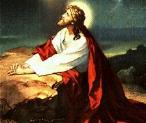 Heal our nation from the civil unrest and violence in our cities.Pray for spiritual healing in our nation.---------------------------------------------------------------------------------------------------Coming to SABBSA on the second Tuesday of each month at Faith Lutheran Church 
October – Water in the Creation and Genesis 1-3 (Richard Stepanek, AOI)November - Biblical Authority vs. Church Authority December - The Transgender Agenda 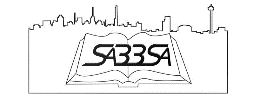 January 2022 – SABBSA Author’s Day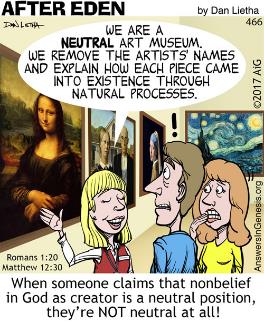 Cartoon Corner     Thanks to Answers in Genesis who provides many of these cartoons each month for our newsletter and our presentations. Please think about donating to them in gratitude for this and all the ministries they give us. SABBSA on KSLR Please join the San Antonio Bible Based Science Association “on the air” each Saturday afternoon with “Believing the Bible!” Join us Saturday afternoons at 1:45 pm on radio station KSLR 630 AM in San Antonio and airing for 12-million people across the U.S. in 12 major markets and internationally in 120 countries on WWCR. Here is our schedule of upcoming program topics-10/9    Limited 10/16  Artificial Life 10/23  Critical Race Theory10/30  Homologous Structures / Common Design11/6    Caveman Language11/13  Saturn's Rings11/20  Glass-wing Butterfly11/27  You think you Know?12/4   Grand Canyon and Colorado River 12/11  Human Chimp Chimeras12/18  Star of Bethlehem - Stepanek12/25 What is Christmas?1/1    Manger of Jesus1/8    SABBSA Author's Program1/15  Always Question? 1/22  Natural Selection  1/29  When were Angels Created?2/5    Apostasy in the Seminaries2/12  Creation: Chance or Choice? 2/19  SETI2/26  Racism (Stepanek)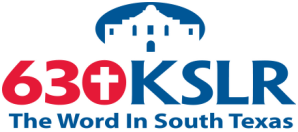 If you cannot tune in on Saturday afternoons or would like to sample our program or hear previous shows, they are available on podcast on the KSLR website (kslr.com). Click on the link below to go to the KSLR podcast page and scroll down till you find "Believing the Bible."     "Believing the Bible" - SABBSA on KSLR Radio Richard Stepanek (AOI) here in OctoberRichard Stepanek with the Alpha Omega Institute will be in the           San Antonio area for several presentations in October.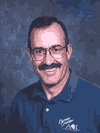 Sunday October 3rd Cibolo Valley Baptist Church (5500 FM 1103 Cibolo, TX 78108) Richard will talk on "The Origin of Life and the Glory of God" at Cibolo Valley's 9 am service, and on the topic of "Which God is the One True God?" at their 11:30 am service.Tuesday and Wednesday evenings October 5 and 6 he will be teaching at Faith Baptist Church, Fredericksburg, TXSunday October 10th he will be speaking at Leon Springs Baptist Church, 24133 Boerne Stage Rd, San Antonio, TX 78255  He will also present the "The Waters in Genesis" at our monthly SABBSA meeting on Tuesday, October 12 at Faith Lutheran Church at 7 pm.
Dr. Randy Guliuzza (ICR) in Pflugerville in October!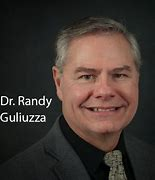 Dr. Guliuzza, head of the Institute for Creation Research will be in Pflugerville, TX for the Central Texas Creation Conference on Saturday, October 16 at Calvary Chapel Austin, 1601 W. Pecan St. Pflugerville, TX. 76660Dr.Guliuzza will be featured speaking on his Continuous Environmental Tracking Model built by God into all life. (Tickets are $15)To register or get more information go to www.CentralTexasCreation.com FEAST Science Workshops 2021-2022 - "The Rocks Cry Out" 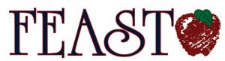 The Rocks Cry Out creation curriculum provides the perfect tool for use in churches, fellowship groups, youth groups, and home schools to educate those around you with the credibility of God's Word in every area - including science and history. This material is provided by Bruce Malone (a member of Logos Research Associates) and his ministry with Search for the Truth Ministries. Bruce is an engaging speaker and his 45-minute teaching videos include a lot of on location live action shots and demonstrations.As is our custom with FEAST Science Workshops, we plan to offer six sessions this coming year on a new day and time to better fit your schedules. We will meet on the fourth Wednesday of each month at 10 am at FEAST during the months of September and October 2021, and January, February, March, and April 2022. We are happy to again be partnering with FEAST. SABBSA will be giving these presentations for the 18th consecutive year. Each session will include one of the videos listed below, along with a question-and-answer session with one of SABBSA's trained associates.September 22, 2021 - Science Testifies to Creation (All major scientific disciplines are filled with evidence that confirms we have a Creator) We had a great group join us in September. We hope you will join us in October!October 27, 2021 - The Red Record (Even ancient cultures confirm the historical accuracy of God's Word)January 26, 2022 - Design Testifies to Creation (The mechanisms of evolution cannot explain the design of life)February 23, 2022 - Noah's Flood and Geology (Overwhelming evidence that our globe has been deluged by a world-covering flood)March 23, 2022 - Dragons and Dinosaurs (Dinosaurs provide some of the strongest evidence for a Biblical worldview)April 27, 2022 - The Age of Creation (Why belief in long ages distorts God's character and why dating methods can be unreliable)We pray that you will plan to be a part of this dynamic series of teaching sessions melding Science, real history, and God's word!  FEAST’s Location: 7735 Mockingbird Lane, San Antonio, TX 78229Around Texas Houston: 
The Greater Houston Creation Association (GHCA) normally meet at Houston's First Baptist Church at 7 pm every first Thursday, in Room 143. Their meetings can be streamed live! For more information, go to www.ghcaonline.com. Glen Rose: 
Dr. Carl Baugh gives a “Director’s Lecture Series” on the first Saturday of each month at the Creation Evidence Museum just outside Glen Rose, TX. This museum is also a great and beneficial way to spend any day. Presentations are at 11 am and 2 pm. For more information, go to www.creationevidence.org Dallas: The Museum of Earth History uses the highest quality research replicas of dinosaurs, mammals, and authentic historical artifacts to not only lay out for the visitor a clear and easily understood connection between Genesis and Revelation, but will do so in an entertaining and intellectually challenging way. Open M-F 9 to 6. http://visitcreation.org/item/museum-of-earth-history-dallas-tx/ Of course, the ICR Discovery Center for Science and Earth History is the foremost creation history museum in the Southwest. They are open from 10am to 5 pm Mondays through Saturdays. For more information on this exceptional facility go to https://discoverycenter.icr.org/ Dallas-Ft Worth: 
The Metroplex Institute of Origin Science (MIOS) meets at the Dr. Pepper Starcenter, 12700 N. Stemmons Fwy, Farmers Branch, TX, usually at 7:30 pm on the first Tuesday of each month.     http://dfw-mios.com/Abilene:The Discovery Center is a creation museum/emporium that exists primarily to provide scientific and historic evidence for the truthfulness of God’s word, especially as it relates to the creation/evolution issue. It also features some fascinating “Titanic Disaster” exhibits.   https://evidences.org/ Lubbock Area (Crosbyton): 
All year: Consider a visit to the Mt. Blanco Fossil Museum, directed by Joe Taylor. The Museum is worth the visit if you live near or are traveling through the Panhandle near Lubbock. If you call ahead and time permitting, Joe has been known to give personal tours, especially to groups. For more information, visit http://www.mtblanco.com/. Greater San Antonio area: Listen to Answers with Ken Ham online at the address below. (No nearby station for this broadcast). http://www.answersingenesis.org/media/audio/answers-daily To hear creation audio programs from the Institute for Creation Research, listen online at this address. http://www.icr.org/radio/ Also, tune in KHCB FM 88.5 (San Marcos) or KKER FM 88.7 (Kerrville) for Backto Genesis at 8:57 AM Mon-Fri, then Science, Scripture and Salvation at 1:30 AM, 8:00 AM and 4:30 PM on Saturdays.Last Month at SABBSA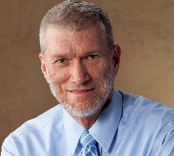 Genesis: The Key to Reclaiming the Culture with Ken Ham Ken Ham's most popular talk on the relevance of Genesis. This presentation is a challenge to the church that explains why a belief in a literal Genesis is so important. A must for Christian leaders, youth leaders, homeschools, Sunday schools in any class at all. It is a vital message for today's church explaining why Genesis is the key to bringing reformation and provides a means to reaching our culture with the gospel! Revolutionize your ministry! This video can be previewed by going to https://answersingenesis.org/media/video/creation/key-to-reclaiming/Next SABBSA Meeting: Tuesday, October 12, 2021, at 7 pm Coming to SABBSA in October“The Waters in Genesis” with Richard StepanekDid you know that the Bible gives good evidence that the first element made by God was water, and that all that we see in the universe was made out of water? Richard Stepanek from the Alpha Omega Institute (AOI) will be with us in October to not only talk about this, but also give us much more on the creation.Richard will also reveal biblical insights about the waters below the sky and waters above the sky as described in scripture, as well as giving us a unique perspective on Genesis chapter 1 using a spectacular multimedia format.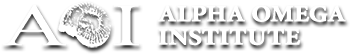 Please join us in October for creation science and biblical apologetics teaching you will find nowhere else in Bexar County. Our current COVID protocols make mask wearing optional. We meet at Faith Lutheran Church just south of the corner of Jones Maltsberger and Thousand Oaks. The address is 14819 Jones Maltsberger Rd., San Antonio, Texas 78247.